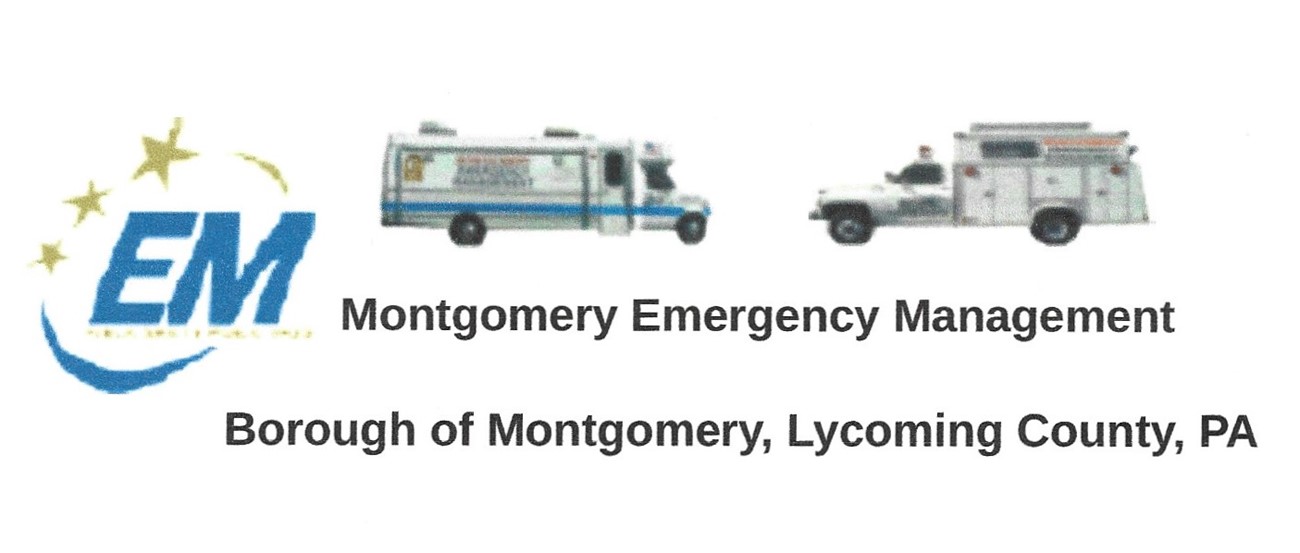 The regular monthly meeting of the Montgomery Borough Emergency Management Agency will be:THURSDAY, FEBRUARY 11, 2021NOTES FROM OUR EMA DEPUTY COORINATOR – DENNIS GRUVERWhoever said “we don’t get snow like the old days” can ask Dale Brendle for his opinion on that matter. Thanks to Dale who moved mountains of snow this year at the EMA area and to Greg Gruver who took care of the sidewalks. This area is important for access to our equipment and is also a staging area with our equipment in time of natural or man-made disaster or event.Our Special Unit 630 (Water Truck) is equipped to be a warming station in cold weather emergencies. The back area is well-heated and is supplied with water, MRE’s (meals ready to eat) as well as a supply of wool blankets. The on-board generator provides power for the LED area lights and there are portable steps that attach to the truck for easier access to the warming area.Our portable radios are an important tool in time of any events. Having reviewed the weekly radio check log, it has been noticed that several members have not checked in for months. The purpose of the weekly test is to assure that the portables are charged and ready when needed. We understand that due to work hours and other commitments it is hard to check in every week. We are asking that EVERYONE attends our meeting Thursday and bring your portable. Ryan Gross will be in attendance to upgrade and make sure all portables are tested and upgraded with the latest programs. They will be reissued to members that have the time to make sure these units are in service. We will also be recording the serial numbers to the members. Out of 10 portables, we can only account for 9. Serial check will help us locate the missing unit.Future events (if permitted) will be the Lions Easter Egg Hunt, Lions 5K Race and Memorial Day Service. We hope to take part in more events this year.Remember weekly radio check on Tuesdays at 6 p.m. and monthly meeting on Thursday, February 11 at 7 p.m.Dennis Gruver, Deputy Coordinator